NÁRODNÁ RADA SLOVENSKEJ REPUBLIKY	VIII. volebné obdobieČíslo: CRD-1015/2022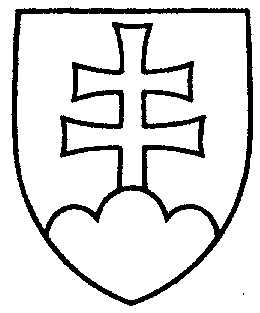 1408UZNESENIENÁRODNEJ RADY SLOVENSKEJ REPUBLIKYzo 4. mája 2022k návrhu na aktualizáciu súhlasu s prítomnosťou zahraničných ozbrojených síl členských krajín NATO na území Slovenskej republiky (tlač 1004)Národná rada Slovenskej republikyna základe čl. 86 písm. m) Ústavy Slovenskej republiky v y s l o v u j e   s ú h l a s s aktualizáciou súhlasu s prítomnosťou zahraničných ozbrojených síl členských krajín NATO na území Slovenskej republiky.    Boris  K o l l á r   v. r.    predsedaNárodnej rady Slovenskej republikyOverovatelia:Petra  H a j š e l o v á   v. r. Peter  Š u c a   v. r.